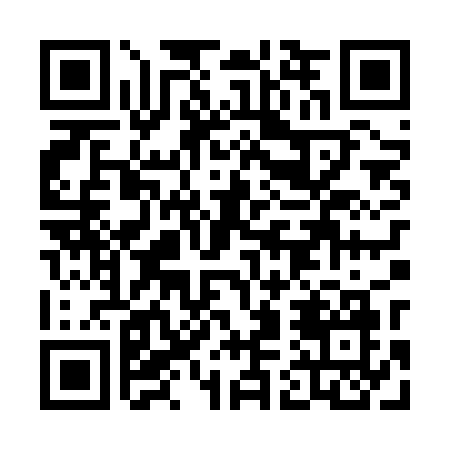 Prayer times for Piotroniowice, PolandMon 1 Apr 2024 - Tue 30 Apr 2024High Latitude Method: Angle Based RulePrayer Calculation Method: Muslim World LeagueAsar Calculation Method: HanafiPrayer times provided by https://www.salahtimes.comDateDayFajrSunriseDhuhrAsrMaghribIsha1Mon4:306:2812:575:247:279:182Tue4:276:2612:575:257:299:203Wed4:246:2412:575:277:309:224Thu4:226:2112:565:287:329:255Fri4:196:1912:565:297:349:276Sat4:166:1712:565:307:359:297Sun4:136:1512:555:317:379:318Mon4:106:1212:555:337:399:349Tue4:076:1012:555:347:409:3610Wed4:046:0812:555:357:429:3811Thu4:016:0612:545:367:449:4112Fri3:586:0412:545:377:459:4313Sat3:556:0212:545:387:479:4514Sun3:525:5912:545:397:499:4815Mon3:495:5712:535:417:509:5016Tue3:465:5512:535:427:529:5317Wed3:435:5312:535:437:549:5518Thu3:405:5112:535:447:559:5819Fri3:375:4912:525:457:5710:0120Sat3:335:4712:525:467:5910:0321Sun3:305:4512:525:478:0010:0622Mon3:275:4312:525:488:0210:0823Tue3:245:4112:525:498:0410:1124Wed3:205:3912:515:508:0510:1425Thu3:175:3712:515:518:0710:1726Fri3:145:3512:515:528:0910:2027Sat3:115:3312:515:538:1010:2228Sun3:075:3112:515:548:1210:2529Mon3:045:2912:515:558:1310:2830Tue3:005:2712:515:568:1510:31